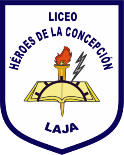 Liceo BicentenarioHéroes de la ConcepciónDepartamento de Ciencias.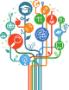 EVALUACION FORMATIVATABLA DE AUTOEVALUACIONAnaliza y reflexiona en torno a los contenidos adquiridos en la unidad de genética y responde señalando con una X el nivel de desempeño que consideras, has alcanzado.Luego responde lo siguiente:¿Qué contenidos estudiados hasta el momento te han resultado más fáciles?, ¿cuáles más difíciles?¿A través de que metodología te hubiera gustado trabajar este contenido? Explica.Nombre Curso 3°Medio3°MedioSubsector Ciencias para la ciudadanía FechaUnidad  Genética ContenidosMendel, Monohibridismo, Leyes de Mendel, Tablero de Punnet, Dihibridismo.IMPORTANTE: Una vez finalizada la evaluación formativa debe enviarla al correo de su profesor asignatura correspondiente. Se adjuntan los correos de cada profesor:Yasna Saavedra: y.saavedra02@ufromail.clConstanza Arriagada: arriagadabiologia@gmail.comCarolin Garcés: carolinynico@gmail.comNayareth Guerrero: nayagm23@hotmail.comBernarda Barra: bernardabarra2040@gmail.comHellen Arriagada: harriagada02@gmail.comClaudio Pezo: Cpezo22@gmail.comCriterio de evaluaciónIndicador de logroIndicador de logroIndicador de logroCriterio de evaluaciónLogradoMedianamente LogradoPor lograrIdentifico los conceptos recesivo y dominante.Describo y analizo correctamente las leyes de Mendel.Puedo identificar los términos relacionados a cruzamientos monohíbridos y dihíbridos.Analizo correctamente los cruzamientos que realizó Mendel para que se diferencien en una sola o dos características.Realizo correctamente los cruzamientos monohíbridos y dihíbridos planteados en la guía. Calculo de forma correcta la proporción genotípica y fenotípica para los cruzamientos monohíbridos y dihíbridos.Elaboro y aplico correctamente el tablero de Punnett para los cruzamientos monohíbridos y/o dihíbridos.Realizo una síntesis de los conceptos trabajados en los materiales aportados por la profesora (resumen, mapa conceptual, diagrama de flujo, etc.).